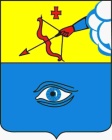 ПОСТАНОВЛЕНИЕ________14.05.2021_______                                                           № ____17/19______ г. ГлазовО Схеме теплоснабжения муниципального образования «Город Глазов»  Удмуртской Республики на период 2016-2030 год(Актуализация на 2022 год) Руководствуясь Федеральным законом от 06.10.2003 N 131-ФЗ "Об общих принципах организации местного самоуправления в Российской Федерации", в соответствии с Федеральным законом от 27.07.2010 N 190-ФЗ "О теплоснабжении", постановлением Правительства Российской Федерации от 22.02.2012 N 154 "О требованиях к схемам теплоснабжения, порядку их разработки и утверждения", Уставом муниципального образования "Город Глазов", ПОСТАНОВЛЯЮ:1. Актуализировать Схему теплоснабжения муниципального образования "Город Глазов" на 2022 год.2. Управлению жилищно-коммунального хозяйства Администрации муниципального образования "Город Глазов":1) в срок не позднее 18 мая 2021 года разместить на официальном сайте города Глазова в информационно-телекоммуникационной сети "Интернет" (официальный сайт муниципального образования «Город Глазов» http://glazov-gov.ru/city/cityzen/zhkh/ckhema-teplosnabzheniya-munitsipalnogo-obrazovaniya-gorod-glazov-reshenie-o-vybore-eto/) уведомление о начале разработки проекта актуализированной Схемы теплоснабжения муниципального образования «Город Глазов»  Удмуртской Республики на период 2016-2030 год (Актуализация на 2022 год)».2) не позднее 28 июня 2021 года предоставить на утверждение Главе муниципального образования "Город Глазов" результаты Схемы теплоснабжения муниципального образования «Город Глазов»  Удмуртской Республики на период 2016-2030 год (Актуализация на 2022 год).3. Настоящее постановление подлежит официальному опубликованию.4. Контроль за исполнением настоящего постановления оставляю за собой.Глава города Глазова                                                                             С.Н. КоноваловАдминистрация муниципального образования «Город Глазов» (Администрация города Глазова) «Глазкар» муниципал кылдытэтлэн Администрациез(Глазкарлэн Администрациез)